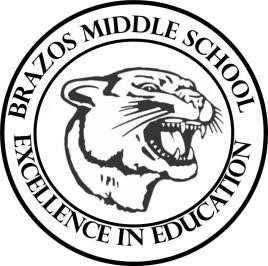 Teacher_Chris Stanley 7th Grade TX History 2023 Week 9- 2nd- 6 weeks October 9TH October 13thMonday 	 Thursday 	 TLW: identify and analyze the changes in Spanish Texas in the 1760’s and how new policies and settlements improved relations with Native Americans. 7.2c, 7.2 fMap land claims in North America. (changes) Marques de Rubi -report Guided Notes over section 1 Chapter 7 Vocabulary- Tuesday 10/18 7.1 DQ worksheet - use notes and book - this will be combined with 7.2 and taken for a gradeOFFTuesday 	 Friday 	 TLW: identify and analyze disputes between the United States and Spain over land and border issues. 7.1b, 7.2c, Guided notes over 7.2 Look at land holdings and how that affects Spain. Disputes and Solutions 7.2 DQ using notes and book. When this is turned in it will be put with 7.1 and taken for a gradeOFFWednesday 	 TLW: identify and analyze the role offilibusters in Texas.7.2DStudents will create a guided notesworksheet by following the instructionsand reading the required material.